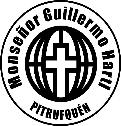 ELECTRICITYName: ____________________Class: 12th Grade (4° Medio) Teacher: Valentina EspinozaDate: May, 2020.Objective: Learn basic vocabulary about electricity.Read the definitions. Use translator if necessary.VOCABULARY			DEFINITIONCHOOSE 10 WORDS. Write sentences per each Word in English. Translate into Spanish.Example:  SWITCH  The teacher asked me to turn on the switch.			   El profesor me pidió que apagara el interruptor.________________________________________________________________________________________________________________________________________________________________________________________________________________________________________________________________________________________________________________________________________________________________________________________________________________________________________________________________________________________________________________________________________________________________________________________________________________________________________________________________________________________________________________________________________________________________________________________________________________________________________________________________________________________________________________________________________________________________________________________________________________________________________________________________________________________________________________________________________________________________________________________________________________________________________________electricitythe energy caused by the flow of particles with negative electrical charges (electrons)static electricitya buildup of electrical chargeattractto draw nearrepelto push awaydischargewhen a buildup of electrical charge empties into somethingconductora material through which electricity flows easilyinsulatora material through which electricity does not flowatomthe smallest unit of an element that still has the properties of the elementprotonthe part of an atom that has a positive electrical charge (+)electronthe part of an atom that has a negative electrical charge (-)neutronthe part of an atom that has no electrical chargenucleusthe central core of an atomfrictionrubbing two things togetherlighteninga discharge of static electricity from a thundercloudcircuita complete path that electricity can move throughcurrent electricitya moving electrical charge from atoms with extra electrons to atoms with missing electronsclosed circuita complete circuitopen circuitan incomplete circuitswitcha device that can open or close a circuitseries circuita circuit in which the current must flow through one bulb in order to flow through the otherparallel circuita circuit in which each bulb is connected to the cell separatelyvolta unit for measuring the force that makes negative charges flowelectric motora device that changes electrical energy into mechanical energyelectromagneta temporary magnet created when current flows through wire wrapped in coils around an iron bar